             УТВЕРЖДАЮПредседатель комитета по образованию города Барнаула Н.В. Полосина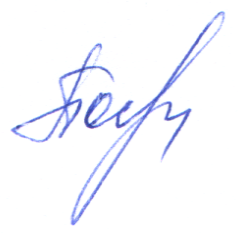                                                                                                                                                                                           12.02.2019ПЛАНпо устранению недостатков, выявленных в ходе независимой оценки качества условий оказания услугмуниципального бюджетного дошкольного образовательного учреждения центр развития ребенка - «Детский сад №78»на 2019 годНедостатки, выявленные в ходе независимой оценки качества условий оказания услуг организациейНаименование мероприятия по устранению недостатков, выявленных в ходе независимой оценки качества условий оказания услуг организациейПлановый срок реализации мероприятияОтветственныйисполнитель(с указанием фамилии, имени, отчества и должности)Недостатки, выявленные в ходе независимой оценки качества условий оказания услуг организациейНаименование мероприятия по устранению недостатков, выявленных в ходе независимой оценки качества условий оказания услуг организациейПлановый срок реализации мероприятияОтветственныйисполнитель(с указанием фамилии, имени, отчества и должности)I. Открытость и доступность информации об организацииI. Открытость и доступность информации об организацииI. Открытость и доступность информации об организацииI. Открытость и доступность информации об организацииНа сайте  образовательной организации не  размещены сведения о преподаваемых педагогическим работником организации дисциплинахРазмещения на сайте  образовательной организации сведений о преподаваемых педагогическим работником организации дисциплинахАпрельПонамеренко Н.Н., старший воспитательНа сайте образовательной организации не обеспечена работа раздела официального сайта «Часто задаваемые вопросы»Обеспечить работу раздела на сайте образовательной организации  «Часто задаваемые вопросы»АпрельПонамеренко Н.Н., старший воспитательII. Комфортность условий предоставления услугII. Комфортность условий предоставления услугII. Комфортность условий предоставления услугII. Комфортность условий предоставления услугНе достаточно высокая доля получателей услуг, удовлетворенных комфортность предоставления услуг организацией социальной сферы (95,8б).Устранение замечаний, выявленных в ходе выражения родителями воспитанников мнения о комфортности предоставления услуг.СентябрьПонамеренко Н.Н., старший воспитатель;III. Доступность услуг для инвалидовIII. Доступность услуг для инвалидовIII. Доступность услуг для инвалидовIII. Доступность услуг для инвалидов IV. Доброжелательность, вежливость работников организации IV. Доброжелательность, вежливость работников организации IV. Доброжелательность, вежливость работников организации IV. Доброжелательность, вежливость работников организацииНе достаточно высокая доля получателей услуг, удовлетворенных   доброжелательностью, вежливостью работников организации, обеспечивающих первичный контакт и информирование получателя услуги при непосредственном обращении в организацию (95,8б).Организация и проведение не менее двух семинаров с работниками образовательной организации по вопросам соблюдения общих принципов профессиональной этики и правил внутреннего распорядка.Май,сентябрьПяткова Л.П,, заведующийНе достаточно высокая доля получателей услуг, удовлетворенных   доброжелательностью, вежливостью работников организации, обеспечивающих непосредственное оказание услуги при обращении в организацию (95,8б).Организация и проведение не менее двух семинаров с работниками образовательной организации по вопросам соблюдения общих принципов профессиональной этики и правил внутреннего распорядка.Май,сентябрьПонамеренко Н.Н., старший воспитатель;Ушакова С.В., воспитательНе достаточно высокая доля получателей услуг, удовлетворенных   доброжелательностью, вежливостью работников организации при использовании дистанционных форм взаимодействия  (95,8б).Организация и проведение не менее двух семинаров с работниками образовательной организации по вопросам соблюдения общих принципов профессиональной этики и правил внутреннего распорядка.Май,сентябрьПяткова Л.П,, заведующийV. Удовлетворенность условиями оказания услугV. Удовлетворенность условиями оказания услугV. Удовлетворенность условиями оказания услугV. Удовлетворенность условиями оказания услугНе достаточно высокая доля получателей услуг, удовлетворенных в целом условиями оказания услуг в организацииУстранение замечаний, выявленных в ходе опросов родителей воспитанников СентябрьПонамеренко Н.Н., старший воспитатель;